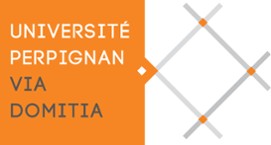 THÈSE ÉLECTRONIQUE – FORMULAIRE DE DÉPÔTDÉPÔT AVANT SOUTENANCEFormulaire à déposer à la BU 3 semaines avant la date prévue de soutenance Ecole Doctorale : RENSEIGNEMENTS SUR L’AUTEURNOM patronymique :Prénom(s) :Nom d’usage :Né(e) le (JJMMAAAA) : 				 Nationalité : Adresse :Code postal / Ville :				Pays :Adresse électronique :Téléphone :RENSEIGNEMENTS SUR LA THÈSEDiscipline :					Spécialité :Directeur de thèse :Co-directeur de thèse :Date de soutenance :Titre de la thèse :(Le titre indiqué doit être strictement identique à celui de la page de garde de votre thèse)DÉPÔT DE LA THESE Version électronique déposée le :L'auteur certifie que la version électronique de la thèse déposée ce jour est conforme à la version imprimée remise aux rapporteurs et membres du jury en vue de la soutenance.Fait à				, leSignatureLogiciels utilisés Microsoft Word              Acrobat    Open Office                     PDF creator LaTex Autres :_______Fichiers présents sur le supportRésumé en français(max 1700 caractères espaces compris; format .txt) OUIFichiers présents sur le supportRésumé et titre en anglais(max 1700 caractères espaces compris; format .txt) OUIFichiers présents sur le supportMots clés(max 10 ; format .txt) OUIFichiers présents sur le supportThèse en PDF OUIFichiers présents sur le supportFichier(s) natif(s) de la thèse OUI